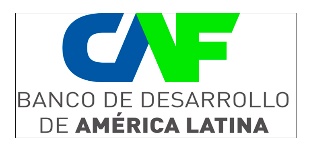 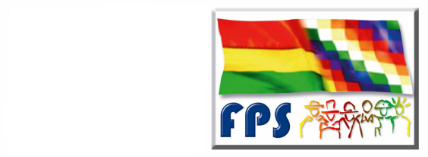 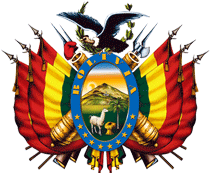 CONVOCATORIAFONDO NACIONAL DE INVERSIÓN PRODUCTIVA Y SOCIALSe convoca públicamente a presentar su postulación para el proceso detallado a continuación:Se convoca públicamente a presentar su postulación para el proceso detallado a continuación:Se convoca públicamente a presentar su postulación para el proceso detallado a continuación:Se convoca públicamente a presentar su postulación para el proceso detallado a continuación:Se convoca públicamente a presentar su postulación para el proceso detallado a continuación:Se convoca públicamente a presentar su postulación para el proceso detallado a continuación:Se convoca públicamente a presentar su postulación para el proceso detallado a continuación:Se convoca públicamente a presentar su postulación para el proceso detallado a continuación:Se convoca públicamente a presentar su postulación para el proceso detallado a continuación:Se convoca públicamente a presentar su postulación para el proceso detallado a continuación:Se convoca públicamente a presentar su postulación para el proceso detallado a continuación:Se convoca públicamente a presentar su postulación para el proceso detallado a continuación:Se convoca públicamente a presentar su postulación para el proceso detallado a continuación:Se convoca públicamente a presentar su postulación para el proceso detallado a continuación:Se convoca públicamente a presentar su postulación para el proceso detallado a continuación:Se convoca públicamente a presentar su postulación para el proceso detallado a continuación:Se convoca públicamente a presentar su postulación para el proceso detallado a continuación:Se convoca públicamente a presentar su postulación para el proceso detallado a continuación:Se convoca públicamente a presentar su postulación para el proceso detallado a continuación:Se convoca públicamente a presentar su postulación para el proceso detallado a continuación:Se convoca públicamente a presentar su postulación para el proceso detallado a continuación:Se convoca públicamente a presentar su postulación para el proceso detallado a continuación:Se convoca públicamente a presentar su postulación para el proceso detallado a continuación:Se convoca públicamente a presentar su postulación para el proceso detallado a continuación:Se convoca públicamente a presentar su postulación para el proceso detallado a continuación:Se convoca públicamente a presentar su postulación para el proceso detallado a continuación:Nombre de la Entidad:FONDO NACIONAL DE INVERSIÓN PRODUCTIVA Y SOCIALFONDO NACIONAL DE INVERSIÓN PRODUCTIVA Y SOCIALFONDO NACIONAL DE INVERSIÓN PRODUCTIVA Y SOCIALFONDO NACIONAL DE INVERSIÓN PRODUCTIVA Y SOCIALFONDO NACIONAL DE INVERSIÓN PRODUCTIVA Y SOCIALFONDO NACIONAL DE INVERSIÓN PRODUCTIVA Y SOCIALFONDO NACIONAL DE INVERSIÓN PRODUCTIVA Y SOCIALFONDO NACIONAL DE INVERSIÓN PRODUCTIVA Y SOCIALFONDO NACIONAL DE INVERSIÓN PRODUCTIVA Y SOCIALFONDO NACIONAL DE INVERSIÓN PRODUCTIVA Y SOCIALFONDO NACIONAL DE INVERSIÓN PRODUCTIVA Y SOCIALFONDO NACIONAL DE INVERSIÓN PRODUCTIVA Y SOCIALFONDO NACIONAL DE INVERSIÓN PRODUCTIVA Y SOCIALFONDO NACIONAL DE INVERSIÓN PRODUCTIVA Y SOCIALFONDO NACIONAL DE INVERSIÓN PRODUCTIVA Y SOCIALFONDO NACIONAL DE INVERSIÓN PRODUCTIVA Y SOCIALFONDO NACIONAL DE INVERSIÓN PRODUCTIVA Y SOCIALFONDO NACIONAL DE INVERSIÓN PRODUCTIVA Y SOCIALFONDO NACIONAL DE INVERSIÓN PRODUCTIVA Y SOCIALFONDO NACIONAL DE INVERSIÓN PRODUCTIVA Y SOCIALOficina Departamental de:SANTA CRUZSANTA CRUZSANTA CRUZSANTA CRUZSANTA CRUZSANTA CRUZSANTA CRUZSANTA CRUZSANTA CRUZSANTA CRUZSANTA CRUZSANTA CRUZSANTA CRUZSANTA CRUZSANTA CRUZSANTA CRUZSANTA CRUZSANTA CRUZSANTA CRUZSANTA CRUZPrograma:MIAGUA(Aprobado mediante Decreto Supremo 0831)MIAGUA(Aprobado mediante Decreto Supremo 0831)MIAGUA(Aprobado mediante Decreto Supremo 0831)MIAGUA(Aprobado mediante Decreto Supremo 0831)MIAGUA(Aprobado mediante Decreto Supremo 0831)MIAGUA(Aprobado mediante Decreto Supremo 0831)MIAGUA(Aprobado mediante Decreto Supremo 0831)MIAGUA(Aprobado mediante Decreto Supremo 0831)MIAGUA(Aprobado mediante Decreto Supremo 0831)MIAGUA(Aprobado mediante Decreto Supremo 0831)MIAGUA(Aprobado mediante Decreto Supremo 0831)MIAGUA(Aprobado mediante Decreto Supremo 0831)MIAGUA(Aprobado mediante Decreto Supremo 0831)MIAGUA(Aprobado mediante Decreto Supremo 0831)MIAGUA(Aprobado mediante Decreto Supremo 0831)MIAGUA(Aprobado mediante Decreto Supremo 0831)MIAGUA(Aprobado mediante Decreto Supremo 0831)MIAGUA(Aprobado mediante Decreto Supremo 0831)MIAGUA(Aprobado mediante Decreto Supremo 0831)MIAGUA(Aprobado mediante Decreto Supremo 0831)Modalidad de Contratación:Directa(establecida en el parágrafo II, Artículo 3 del D.S. 0831)Directa(establecida en el parágrafo II, Artículo 3 del D.S. 0831)Directa(establecida en el parágrafo II, Artículo 3 del D.S. 0831)Directa(establecida en el parágrafo II, Artículo 3 del D.S. 0831)Directa(establecida en el parágrafo II, Artículo 3 del D.S. 0831)Directa(establecida en el parágrafo II, Artículo 3 del D.S. 0831)Directa(establecida en el parágrafo II, Artículo 3 del D.S. 0831)Directa(establecida en el parágrafo II, Artículo 3 del D.S. 0831)Directa(establecida en el parágrafo II, Artículo 3 del D.S. 0831)Directa(establecida en el parágrafo II, Artículo 3 del D.S. 0831)Directa(establecida en el parágrafo II, Artículo 3 del D.S. 0831)Directa(establecida en el parágrafo II, Artículo 3 del D.S. 0831)Directa(establecida en el parágrafo II, Artículo 3 del D.S. 0831)Directa(establecida en el parágrafo II, Artículo 3 del D.S. 0831)Directa(establecida en el parágrafo II, Artículo 3 del D.S. 0831)Directa(establecida en el parágrafo II, Artículo 3 del D.S. 0831)Directa(establecida en el parágrafo II, Artículo 3 del D.S. 0831)Directa(establecida en el parágrafo II, Artículo 3 del D.S. 0831)Directa(establecida en el parágrafo II, Artículo 3 del D.S. 0831)Directa(establecida en el parágrafo II, Artículo 3 del D.S. 0831)Componente:Desarrollo Comunitario y Fortalecimiento InstitucionalDesarrollo Comunitario y Fortalecimiento InstitucionalDesarrollo Comunitario y Fortalecimiento InstitucionalDesarrollo Comunitario y Fortalecimiento InstitucionalDesarrollo Comunitario y Fortalecimiento InstitucionalDesarrollo Comunitario y Fortalecimiento InstitucionalDesarrollo Comunitario y Fortalecimiento InstitucionalDesarrollo Comunitario y Fortalecimiento InstitucionalDesarrollo Comunitario y Fortalecimiento InstitucionalDesarrollo Comunitario y Fortalecimiento InstitucionalDesarrollo Comunitario y Fortalecimiento InstitucionalDesarrollo Comunitario y Fortalecimiento InstitucionalDesarrollo Comunitario y Fortalecimiento InstitucionalDesarrollo Comunitario y Fortalecimiento InstitucionalDesarrollo Comunitario y Fortalecimiento InstitucionalDesarrollo Comunitario y Fortalecimiento InstitucionalDesarrollo Comunitario y Fortalecimiento InstitucionalDesarrollo Comunitario y Fortalecimiento InstitucionalDesarrollo Comunitario y Fortalecimiento InstitucionalDesarrollo Comunitario y Fortalecimiento InstitucionalProponentes elegibles:Las personas naturales con capacidad de contratarLas personas naturales con capacidad de contratarLas personas naturales con capacidad de contratarLas personas naturales con capacidad de contratarLas personas naturales con capacidad de contratarLas personas naturales con capacidad de contratarLas personas naturales con capacidad de contratarLas personas naturales con capacidad de contratarLas personas naturales con capacidad de contratarLas personas naturales con capacidad de contratarLas personas naturales con capacidad de contratarLas personas naturales con capacidad de contratarLas personas naturales con capacidad de contratarLas personas naturales con capacidad de contratarLas personas naturales con capacidad de contratarLas personas naturales con capacidad de contratarLas personas naturales con capacidad de contratarLas personas naturales con capacidad de contratarLas personas naturales con capacidad de contratarLas personas naturales con capacidad de contratarCódigo del Proyecto:CÓDIGO DE PROYECTOCÓDIGO DE PROYECTOCÓDIGO DE PROYECTOCÓDIGO DE PROYECTOCÓDIGO DE PROYECTOCÓDIGO DE PROYECTONOMBRE DEL PROYECTONOMBRE DEL PROYECTONOMBRE DEL PROYECTONOMBRE DEL PROYECTONOMBRE DEL PROYECTONOMBRE DEL PROYECTONOMBRE DEL PROYECTONOMBRE DEL PROYECTONOMBRE DEL PROYECTONOMBRE DEL PROYECTONOMBRE DEL PROYECTONOMBRE DEL PROYECTONOMBRE DEL PROYECTONOMBRE DEL PROYECTOCódigo del Proyecto:FPS-07-00005087FPS-07-00005087FPS-07-00005087FPS-07-00005087FPS-07-00005087FPS-07-00005087MEJ. SIST. AGUA POTABLE SAN MIGUEL FASE II  (SAN MIGUEL (C. SAN MIGUEL DE VELASC)MEJ. SIST. AGUA POTABLE SAN MIGUEL FASE II  (SAN MIGUEL (C. SAN MIGUEL DE VELASC)MEJ. SIST. AGUA POTABLE SAN MIGUEL FASE II  (SAN MIGUEL (C. SAN MIGUEL DE VELASC)MEJ. SIST. AGUA POTABLE SAN MIGUEL FASE II  (SAN MIGUEL (C. SAN MIGUEL DE VELASC)MEJ. SIST. AGUA POTABLE SAN MIGUEL FASE II  (SAN MIGUEL (C. SAN MIGUEL DE VELASC)MEJ. SIST. AGUA POTABLE SAN MIGUEL FASE II  (SAN MIGUEL (C. SAN MIGUEL DE VELASC)MEJ. SIST. AGUA POTABLE SAN MIGUEL FASE II  (SAN MIGUEL (C. SAN MIGUEL DE VELASC)MEJ. SIST. AGUA POTABLE SAN MIGUEL FASE II  (SAN MIGUEL (C. SAN MIGUEL DE VELASC)MEJ. SIST. AGUA POTABLE SAN MIGUEL FASE II  (SAN MIGUEL (C. SAN MIGUEL DE VELASC)MEJ. SIST. AGUA POTABLE SAN MIGUEL FASE II  (SAN MIGUEL (C. SAN MIGUEL DE VELASC)MEJ. SIST. AGUA POTABLE SAN MIGUEL FASE II  (SAN MIGUEL (C. SAN MIGUEL DE VELASC)MEJ. SIST. AGUA POTABLE SAN MIGUEL FASE II  (SAN MIGUEL (C. SAN MIGUEL DE VELASC)MEJ. SIST. AGUA POTABLE SAN MIGUEL FASE II  (SAN MIGUEL (C. SAN MIGUEL DE VELASC)MEJ. SIST. AGUA POTABLE SAN MIGUEL FASE II  (SAN MIGUEL (C. SAN MIGUEL DE VELASC)Nombre de la consultoría:DESCOM-FI MEJ. SIST. AGUA POTABLE SAN MIGUEL FASE II  (SAN MIGUEL (C. SAN MIGUEL DE VELASC)DESCOM-FI MEJ. SIST. AGUA POTABLE SAN MIGUEL FASE II  (SAN MIGUEL (C. SAN MIGUEL DE VELASC)DESCOM-FI MEJ. SIST. AGUA POTABLE SAN MIGUEL FASE II  (SAN MIGUEL (C. SAN MIGUEL DE VELASC)DESCOM-FI MEJ. SIST. AGUA POTABLE SAN MIGUEL FASE II  (SAN MIGUEL (C. SAN MIGUEL DE VELASC)DESCOM-FI MEJ. SIST. AGUA POTABLE SAN MIGUEL FASE II  (SAN MIGUEL (C. SAN MIGUEL DE VELASC)DESCOM-FI MEJ. SIST. AGUA POTABLE SAN MIGUEL FASE II  (SAN MIGUEL (C. SAN MIGUEL DE VELASC)DESCOM-FI MEJ. SIST. AGUA POTABLE SAN MIGUEL FASE II  (SAN MIGUEL (C. SAN MIGUEL DE VELASC)DESCOM-FI MEJ. SIST. AGUA POTABLE SAN MIGUEL FASE II  (SAN MIGUEL (C. SAN MIGUEL DE VELASC)DESCOM-FI MEJ. SIST. AGUA POTABLE SAN MIGUEL FASE II  (SAN MIGUEL (C. SAN MIGUEL DE VELASC)DESCOM-FI MEJ. SIST. AGUA POTABLE SAN MIGUEL FASE II  (SAN MIGUEL (C. SAN MIGUEL DE VELASC)DESCOM-FI MEJ. SIST. AGUA POTABLE SAN MIGUEL FASE II  (SAN MIGUEL (C. SAN MIGUEL DE VELASC)DESCOM-FI MEJ. SIST. AGUA POTABLE SAN MIGUEL FASE II  (SAN MIGUEL (C. SAN MIGUEL DE VELASC)DESCOM-FI MEJ. SIST. AGUA POTABLE SAN MIGUEL FASE II  (SAN MIGUEL (C. SAN MIGUEL DE VELASC)DESCOM-FI MEJ. SIST. AGUA POTABLE SAN MIGUEL FASE II  (SAN MIGUEL (C. SAN MIGUEL DE VELASC)DESCOM-FI MEJ. SIST. AGUA POTABLE SAN MIGUEL FASE II  (SAN MIGUEL (C. SAN MIGUEL DE VELASC)DESCOM-FI MEJ. SIST. AGUA POTABLE SAN MIGUEL FASE II  (SAN MIGUEL (C. SAN MIGUEL DE VELASC)DESCOM-FI MEJ. SIST. AGUA POTABLE SAN MIGUEL FASE II  (SAN MIGUEL (C. SAN MIGUEL DE VELASC)DESCOM-FI MEJ. SIST. AGUA POTABLE SAN MIGUEL FASE II  (SAN MIGUEL (C. SAN MIGUEL DE VELASC)DESCOM-FI MEJ. SIST. AGUA POTABLE SAN MIGUEL FASE II  (SAN MIGUEL (C. SAN MIGUEL DE VELASC)DESCOM-FI MEJ. SIST. AGUA POTABLE SAN MIGUEL FASE II  (SAN MIGUEL (C. SAN MIGUEL DE VELASC)Forma de adjudicación:TotalTotalTotalTotalTotalTotalTotalTotalTotalTotalTotalTotalTotalTotalTotalTotalTotalTotalTotalTotalMétodo de Selección y Adjudicación:Presupuesto FijoPresupuesto FijoPresupuesto FijoPresupuesto FijoPresupuesto FijoPresupuesto FijoPresupuesto FijoPresupuesto FijoPresupuesto FijoPresupuesto FijoPresupuesto FijoPresupuesto FijoPresupuesto FijoPresupuesto FijoPresupuesto FijoPresupuesto FijoPresupuesto FijoPresupuesto FijoPresupuesto FijoPresupuesto FijoPresupuesto:Bs. 75.000,00 (Bolivianos Setenta y Cinco Mil 00/100)Bs. 75.000,00 (Bolivianos Setenta y Cinco Mil 00/100)Bs. 75.000,00 (Bolivianos Setenta y Cinco Mil 00/100)Bs. 75.000,00 (Bolivianos Setenta y Cinco Mil 00/100)Bs. 75.000,00 (Bolivianos Setenta y Cinco Mil 00/100)Bs. 75.000,00 (Bolivianos Setenta y Cinco Mil 00/100)Bs. 75.000,00 (Bolivianos Setenta y Cinco Mil 00/100)Bs. 75.000,00 (Bolivianos Setenta y Cinco Mil 00/100)Bs. 75.000,00 (Bolivianos Setenta y Cinco Mil 00/100)Bs. 75.000,00 (Bolivianos Setenta y Cinco Mil 00/100)Bs. 75.000,00 (Bolivianos Setenta y Cinco Mil 00/100)Bs. 75.000,00 (Bolivianos Setenta y Cinco Mil 00/100)Bs. 75.000,00 (Bolivianos Setenta y Cinco Mil 00/100)Bs. 75.000,00 (Bolivianos Setenta y Cinco Mil 00/100)Bs. 75.000,00 (Bolivianos Setenta y Cinco Mil 00/100)Bs. 75.000,00 (Bolivianos Setenta y Cinco Mil 00/100)Bs. 75.000,00 (Bolivianos Setenta y Cinco Mil 00/100)Bs. 75.000,00 (Bolivianos Setenta y Cinco Mil 00/100)Bs. 75.000,00 (Bolivianos Setenta y Cinco Mil 00/100)Plazo:210 dias calendario210 dias calendario210 dias calendario210 dias calendario210 dias calendario210 dias calendario210 dias calendario210 dias calendario210 dias calendario210 dias calendario210 dias calendario210 dias calendario210 dias calendario210 dias calendario210 dias calendario210 dias calendario210 dias calendario210 dias calendario210 dias calendarioLos interesados podrán recabar el Documento Base de Contratación (DBC) en el sitio Web del SICOES y obtener información de la entidad convocante, de acuerdo con los siguientes datos:Los interesados podrán recabar el Documento Base de Contratación (DBC) en el sitio Web del SICOES y obtener información de la entidad convocante, de acuerdo con los siguientes datos:Los interesados podrán recabar el Documento Base de Contratación (DBC) en el sitio Web del SICOES y obtener información de la entidad convocante, de acuerdo con los siguientes datos:Los interesados podrán recabar el Documento Base de Contratación (DBC) en el sitio Web del SICOES y obtener información de la entidad convocante, de acuerdo con los siguientes datos:Los interesados podrán recabar el Documento Base de Contratación (DBC) en el sitio Web del SICOES y obtener información de la entidad convocante, de acuerdo con los siguientes datos:Los interesados podrán recabar el Documento Base de Contratación (DBC) en el sitio Web del SICOES y obtener información de la entidad convocante, de acuerdo con los siguientes datos:Los interesados podrán recabar el Documento Base de Contratación (DBC) en el sitio Web del SICOES y obtener información de la entidad convocante, de acuerdo con los siguientes datos:Los interesados podrán recabar el Documento Base de Contratación (DBC) en el sitio Web del SICOES y obtener información de la entidad convocante, de acuerdo con los siguientes datos:Los interesados podrán recabar el Documento Base de Contratación (DBC) en el sitio Web del SICOES y obtener información de la entidad convocante, de acuerdo con los siguientes datos:Los interesados podrán recabar el Documento Base de Contratación (DBC) en el sitio Web del SICOES y obtener información de la entidad convocante, de acuerdo con los siguientes datos:Los interesados podrán recabar el Documento Base de Contratación (DBC) en el sitio Web del SICOES y obtener información de la entidad convocante, de acuerdo con los siguientes datos:Los interesados podrán recabar el Documento Base de Contratación (DBC) en el sitio Web del SICOES y obtener información de la entidad convocante, de acuerdo con los siguientes datos:Los interesados podrán recabar el Documento Base de Contratación (DBC) en el sitio Web del SICOES y obtener información de la entidad convocante, de acuerdo con los siguientes datos:Los interesados podrán recabar el Documento Base de Contratación (DBC) en el sitio Web del SICOES y obtener información de la entidad convocante, de acuerdo con los siguientes datos:Los interesados podrán recabar el Documento Base de Contratación (DBC) en el sitio Web del SICOES y obtener información de la entidad convocante, de acuerdo con los siguientes datos:Los interesados podrán recabar el Documento Base de Contratación (DBC) en el sitio Web del SICOES y obtener información de la entidad convocante, de acuerdo con los siguientes datos:Los interesados podrán recabar el Documento Base de Contratación (DBC) en el sitio Web del SICOES y obtener información de la entidad convocante, de acuerdo con los siguientes datos:Los interesados podrán recabar el Documento Base de Contratación (DBC) en el sitio Web del SICOES y obtener información de la entidad convocante, de acuerdo con los siguientes datos:Los interesados podrán recabar el Documento Base de Contratación (DBC) en el sitio Web del SICOES y obtener información de la entidad convocante, de acuerdo con los siguientes datos:Los interesados podrán recabar el Documento Base de Contratación (DBC) en el sitio Web del SICOES y obtener información de la entidad convocante, de acuerdo con los siguientes datos:Los interesados podrán recabar el Documento Base de Contratación (DBC) en el sitio Web del SICOES y obtener información de la entidad convocante, de acuerdo con los siguientes datos:Los interesados podrán recabar el Documento Base de Contratación (DBC) en el sitio Web del SICOES y obtener información de la entidad convocante, de acuerdo con los siguientes datos:Los interesados podrán recabar el Documento Base de Contratación (DBC) en el sitio Web del SICOES y obtener información de la entidad convocante, de acuerdo con los siguientes datos:Los interesados podrán recabar el Documento Base de Contratación (DBC) en el sitio Web del SICOES y obtener información de la entidad convocante, de acuerdo con los siguientes datos:Los interesados podrán recabar el Documento Base de Contratación (DBC) en el sitio Web del SICOES y obtener información de la entidad convocante, de acuerdo con los siguientes datos:Los interesados podrán recabar el Documento Base de Contratación (DBC) en el sitio Web del SICOES y obtener información de la entidad convocante, de acuerdo con los siguientes datos:Horario de atención en la Entidad:::08:00 -16:0008:00 -16:0008:00 -16:0008:00 -16:0008:00 -16:0008:00 -16:0008:00 -16:0008:00 -16:0008:00 -16:0008:00 -16:0008:00 -16:0008:00 -16:0008:00 -16:0008:00 -16:00Nombre CompletoNombre CompletoNombre CompletoNombre CompletoNombre CompletoNombre CompletoNombre CompletoCargoCargoCargoCargoCargoCargoCargoCargoDependenciaEncargado de atender consultas:::Lic. Jazmín Gardenia Gómez EspadaLic. Jazmín Gardenia Gómez EspadaLic. Jazmín Gardenia Gómez EspadaLic. Jazmín Gardenia Gómez EspadaLic. Jazmín Gardenia Gómez EspadaLic. Jazmín Gardenia Gómez EspadaLic. Jazmín Gardenia Gómez EspadaProfesional SocialProfesional SocialProfesional SocialProfesional SocialProfesional SocialProfesional SocialProfesional SocialProfesional SocialJefatura Unidad Técnica Santa CruzTeléfono:::3355095 – 33550933355095 – 33550933355095 – 33550933355095 – 33550933355095 – 33550933355095 – 33550933355095 – 33550933355095 – 33550933355095 – 3355093Fax:::335509333550933355093335509333550933355093335509333550933355093Correo Electrónico para consultas:::adquisicionesSCZ@fps.gob.boadquisicionesSCZ@fps.gob.boadquisicionesSCZ@fps.gob.boadquisicionesSCZ@fps.gob.boadquisicionesSCZ@fps.gob.boadquisicionesSCZ@fps.gob.boadquisicionesSCZ@fps.gob.boadquisicionesSCZ@fps.gob.boadquisicionesSCZ@fps.gob.boadquisicionesSCZ@fps.gob.boadquisicionesSCZ@fps.gob.boadquisicionesSCZ@fps.gob.boadquisicionesSCZ@fps.gob.boadquisicionesSCZ@fps.gob.boadquisicionesSCZ@fps.gob.boadquisicionesSCZ@fps.gob.boadquisicionesSCZ@fps.gob.boadquisicionesSCZ@fps.gob.boLos Plazos son los siguientes:Los Plazos son los siguientes:Los Plazos son los siguientes:Los Plazos son los siguientes:Los Plazos son los siguientes:Los Plazos son los siguientes:Los Plazos son los siguientes:Los Plazos son los siguientes:Los Plazos son los siguientes:Los Plazos son los siguientes:Los Plazos son los siguientes:Los Plazos son los siguientes:Los Plazos son los siguientes:Los Plazos son los siguientes:Los Plazos son los siguientes:Los Plazos son los siguientes:Los Plazos son los siguientes:Los Plazos son los siguientes:Los Plazos son los siguientes:Los Plazos son los siguientes:Los Plazos son los siguientes:Los Plazos son los siguientes:Los Plazos son los siguientes:Los Plazos son los siguientes:Los Plazos son los siguientes:Los Plazos son los siguientes:DíaMesAñoAñoAñoAñoAñoAñoHoraMinDirecciónDirecciónDirecciónPresentación de Postulaciones hasta el::1609202020202020202020200900Calle Prolongación Beni Nº 20 Edificio Casanovas Piso 8.Calle Prolongación Beni Nº 20 Edificio Casanovas Piso 8.Calle Prolongación Beni Nº 20 Edificio Casanovas Piso 8.Acto de Apertura de Postulaciones::1609202020202020202020200930Calle Prolongación Beni Nº 20 Edificio Casanovas Piso 8.Calle Prolongación Beni Nº 20 Edificio Casanovas Piso 8.Calle Prolongación Beni Nº 20 Edificio Casanovas Piso 8.